МЕДИАВОЛОНТЕРСТВО КАК НОВАЯ ФОРМА РАБОТЫ ДОБРОВОЛЬЧЕСКОЙ ДЕЯТЕЛЬНОСТИ ДОШКОЛЬНОГО ОБРАЗОВАТЕЛЬНОГО УЧРЕЖДЕНИЯ ПОСРЕДСТВОМ МЕДИАСРЕДСТВЮ. А. Полежаева,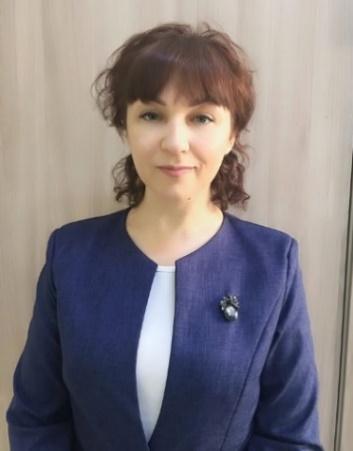 старший воспитательмуниципального автономного дошкольного образовательного учреждения «Детский сад №15 «Солнышко»,г. Нижневартовск,е-mail: yu.polezhaeva2013@yandex.ru;А. А. Илларионова,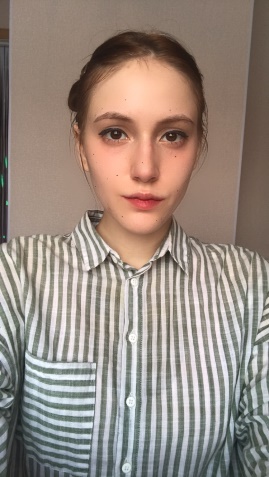 воспитательмуниципального автономного дошкольного образовательного учреждения «Детский сад №15 «Солнышко»,г. Нижневартовск,е-mail: nastena08.00@mail.ru.В статье представлено одно из направлений добровольческой деятельности – медиаволонтерство, реализуемое в дошкольном учреждении в рамках проекта детской телестудии «Солнышко.тв». Ключевые слова: медиаволонтерство, добровольческая деятельность, инстаграм, социализация, контент, социокультурная среда, социальные сети, репост, медиастудия, мультимедиа, видеосюжет, репортаж, информационные коммуникации, медиапросвещение.Социализация – это процесс получения ребенком навыков, необходимых для полноценной жизни в обществе. Современные дети живут и развиваются в совершенно новых социально-экономических условиях, поэтому одной из главных задач дошкольного образования является создание благоприятной социокультурной развивающей среды в дошкольном образовательном учреждении (далее – ДО У). Волонтерство – очень полезная и нужная деятельность для детей, у них развивается уверенность в себе, ребята начинают чувствовать себя нужными и ценными для дру гих людей. Они становятся инициативными и самостоятельными в выборе способов проявления своих интересов, что является одним из направлений Федерального государственного образовательного стандарта (ФГОС). Чем глубже человек погружается в информационный век, тем активнее он проявляет себя в соцсетях. Медиаволонтерство – это явление, участником которого становятся все больше людей, причем зачастую не подозревая об этом. Кто хотя бы раз репостил и давал ссылку на сообщение о человеке, который нуждается в помощи? Кто описывал ситуацию, на которую нужно обратить максимум внимания общественности? Все эти шаги – это действия медиаволонтерства. Таким образом, каждый из нас, у кого есть хотя бы одна страничка в любой социальной сети («Фейсбук», «В конта кте», «Твиттер», «Инстаграм»), является действующим или потенциальным медиаволонтером. Детский сад «Солнышко» (г. Нижневартовск) является региональной инновационной площ адкой «Добрые тропинки». В организации реализуется ряд проектов волонтерской деятел ьности, в том числе недавно открытая медиастудия «Солныш ко.тв», участниками которой являются не тол ько педагоги, но и дети старшего дошкольного возраста.Основными задачами проекта детской теле(медиа)студии «Солнышко.тв» являются:1. Обучить и подготовить к работе медиаволон теров в дошкольной организации. 2. Созд авать силами медиаволонтеров качественный контент. 3. Воспитывать духовно-нр авственную личность с акти вной жизненной позицией и творческим потенциалом, способной к гармоничному взаимодействию с другими людьми.Медиаволонтерами создаются мультимедийные работы о жизни дошкольной организации: видеосюжеты, фоторепортажи для нескольких рубрик (« Мы в ответе за тех, кого приручили», «В здоровье – сил а», «Мы волонтеры», «Мы исследователи», «Зеленая планета» и т.д .). Так, например, в рамках минипроекта «Мы в ответе за тех, кого приру чили» прошла большая акция в учреждении с привлечением благотворительного фонда «Лапа добра», организована выставка творческих работ, проведен ряд тематических мероприятий с воспитанниками. Также созданы видеоролики о людях, которые помогают животным, оказавшимся в беде. Через съемку каждого отдельного ролика или фильма ребята не только обучаются созданию, но и проходят все этапы проектной деятельности. Каждая работа – минипроект внутри проекта. Кроме того, помогая друг другу реализовывать задумки, участники выделяют род деятельности, наиболее интересный для них, будь то сценарное дело, режиссура, операторское мастерство, работа с освещением или звуком, декорации и так далее. Добровольческая деятельность в качестве медиаволонтеров направлена на развитие информационных коммуникаций, решение социальных проблем, обеспечение социальных связей и взаимодействий с помощью медиасредств. Для маленьких членов команды – медиаволонтерство способствует развитию таких качеств как доброжелательность, отзывчивость и милосердие. Также хочется показать разные грани творческих способностей воспитанников детского сада – талантливость, креативность, одаренность, воображение.Основу нашей деятельности составляет медиапросвещение, которое состоит из нескольких направлений контента: новостной, сос тоящий из анонсов мероприятий, репортажей, интервью и коротких заметок; познавательный, включающий в себя исследовательские и творческие работы медиаволонтеров; вовлекающий, включающий интерактивы, конкурсы, акции и т. д. Медиаволонтерам обязательно нужны системные базовые знания для работы с текстом, фото, иллюстрациями, компьютерной графикой, видео и звуком. Все эти знания воспитанники получают в рамках дополнительной образовательной программы, реализуемой в рамках детской медиастудии «Солныш ко.тв», а педагоги – на курсах повышения квалификации, мастер-классах. Ребята-медиаволонтеры на занятиях развивают свои навыки. Ведь чтобы стать хорошим медиаволонтером или хорошим журналистом, ну жно также научиться владеть словом, фото и видеокамерой и многим другим. Совместная деятельность осуществляется в процессе познания, когда в атмосфере доброжелательности и взаимной поддержки происходит обмен знаниями, идеями, способами работы, что развивает саму познавательную деятельность, переводит ее на более высокие формы кооперации и сотрудничества.  На основном этапе реализации и внедрения проекта детской телестудии «Солнышко.тв» командой медиаволонтеров продуманы и сняты видеорепортажи о реализации проекта, рек лама со своим логотипом и подготовлена информация о проекте, размещенная в социа льных сетях (YouTube, Instagram, Однокл ассники). В Instagram есть небол ьшая, но активно действующая группа. В группе размещаются обучающие и полезные материалы, касающиеся темы проекта. Также через нее регулярно проводится оповещение сообщества о проектах; проводятся обучающие мероприятия. В период карантина некоторые категории граждан оказались в трудной ситуации. Пожилые, маломобильные граждане, медицинские работники и другие люди, находящиеся в довольно непростом положении в связи с распространением коронавируса, нужд ались в помощи. И наше учреждение, конечно же, не осталось в стороне, создавая свои акции поддержки и помощи, присоединяясь к городским и всероссийским добровольческим акциям, наглядно продемонстрировали, как волонтерство и медиаволонтерство способствует борьбе с коронавирусной инфекцией в период пандемии. Помощь оказывается максимально разными способами, и даже самая незначительная, на первый взгляд, поддержка может сыграть решающую роль в той или иной ситуации. В это время в рамках проекта созданы ролики «Здоровье в наших руках», «Ты не один – у тебя есть мы!», принято участие в акциях «#МЫВМЕСТЕ», «#ТВОРИДОБРОВМЕСТЕ», «От сердца к сердцу». Юные волонтеры своими руками изготовили открытки медицинским работникам; собрали и передали теплые вещи семьям, оказавшимся в трудной жизненной ситуации. Также не оставили без внимания и детей-сирот – передали подарки в виде канцелярских наборов для детей, находящихся на социальном обслуживании в БУ «Нижневартовский комплексный центр социального обслуживания населения».Любое доброе дело не происходит само по себе: хорошие поступки совершают конкретные люди, которые делают этот мир добрее и счастливее. В рамках проекта «Солнышко.тв» организаторы рассказывают об этих людях, освещают социально значимые события в жизни города и детского сада. Медиаволонтеры готовы не просто творить. Они готовы наполнять мир добром и светом: кадром, словом, медиаконтентом. Организаторы проекта готовы продолжать заниматься медиаволонтерством для того, чтобы рассказывать широкой общественности о том, что мало кому известно и для того, чтобы дел ать этот мир луч ше. Медиаволонтерство – важ ная часть добровол ьческого движения, которая также должна подчиняться общим для этой сферы правилам. А когда речь идет о медиаволонтерстве, то дол жны знать, что это такая же ответственность, как, например, у волонтеров-медиков. Надеемся, что медиаволонтерство, как новое направление добровольчества получит возможность успешного развития.Список литературы: 1. Ерофеев, С. В. Настольная книга медиаволонтера [Текст] / С. В. Ерофеев ; Правительство Москвы, Комитет общественных связей города Москвы, Государственное бюджетное учреждение города Москвы «Ресурсный центр по развитию и поддержке волонтерского движения «Мосволонтер». – Москва : Мосволонтер, 2018. – 82 с.2. Методические рекомендации по развитию добровольческой (волонтерской) деятельности молодежи в субъектах Российской Федерации [Электронный ресурс]. – Режим доступа: http://filling-form.ru/dogovor/93511/index.html. – Загл. с экрана. 3. Певная М. В. Управление волонтерством. Международный опыт и локальные практики: Монография. – Екатеринбург: Уральский федеральный университет, 2016. – 434 c. 4. Системное развитие добровольчества в России: лучшие практики: Сборник материалов. – М.: Созидание, 2010. – С. 184. 